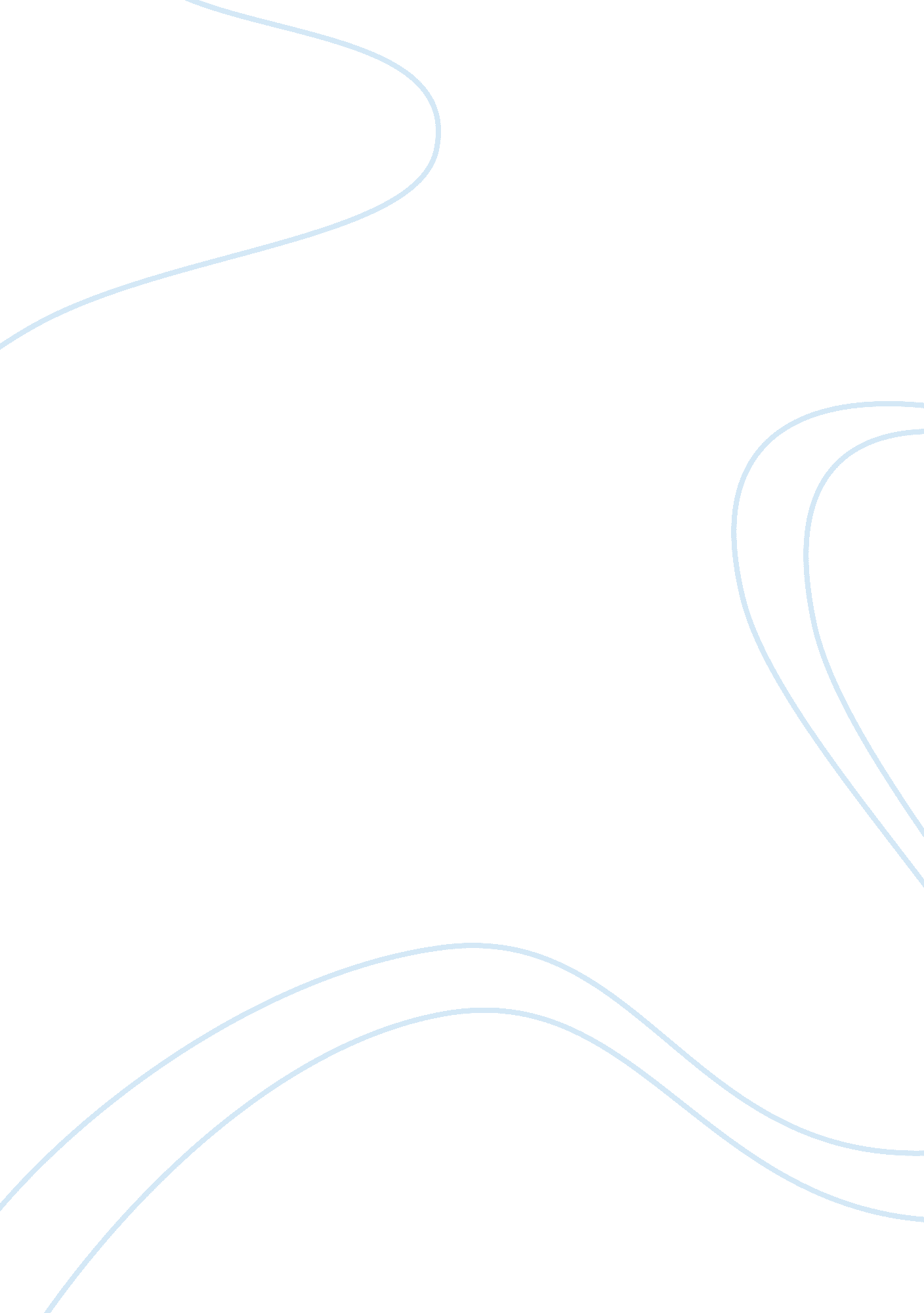 Organizing a two-hour training seminarLinguistics, English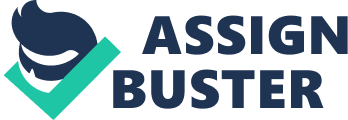 A two-hour training seminar Business letter Broadworth General Hospital, P. O. Box 4552, New York. 12th October Dr. Jeremy Dittmer, 
Local manager Wydade Consulting Services, 
P. O Box 666772 
New York: 
Dear Sir, 
Re: Request for employee training seminar 
The management of the Broadworth General Hospital hereby seeks the services of your reputable company in offering its employees a two-hour training seminar. Set to take place at the facility’s hall, the seminar’s objective is to teach the employees on the effects of sexual harassment and unlawful discrimination at the work place. 
The tentative date and time for the event is on 16 October 2014 as from 2PM to 4PM. We therefore request for a trainer from your company. Furthermore, we would like to know in advance all the resources the trainer will require in order to make the training a success. 
I look forward to hearing from you. 
Sincerely, 
Edwin King, 
Administrative assistant for the Human Resources Department 
Interoffice memorandum 
To: Miriam Hopkins, the Director of Human Resources 
From: Edwin King, Administrative assistant for the Human Resources Department 
Subject: Employee training seminar 
Date: 13 October 2014 
In reference to the department’s desire to organize a training seminar for the employees, I contacted Wydade Consulting Services placing a request for a teacher. 
The company has since confirmed our request thus assigning us one of their renowned teacher, Deb Walker. Besides assigning us a teacher, the company has confirmed the date, time and venue for the seminar. The date remains 16 October 2014 as from 2PM to 4PM at the facility’s hall. 
Among the resources the teacher will require include a mac book, projector, writing pad and refreshments. 
I have made all the necessary arrangements including securing the resources, the venue and communicating the seminar progress to all the employees of the hospital. The seminar is therefore on course, as you had desired. 
Kind regards, 
Edwin King, 
Administrative assistant for the Human Resources Department 
E-mail 
From: EdwardsK@broadworth. mail 
To: Deb. Walker@wydadecs. com 
Date: 13 October 2014 
Cc: Jeremy. Dittmer@wydadecs. com , m_hopkins@BroadworthGH. org 
Subject: Confirm the arrangements for the seminar 
Kindly note that we, at Broadworth General Hospital have received confirmation from your company that you will be offering a public lecture to our staff, topics we seek to cover teach will include sexual harassment and unlawful discrimination. We have therefore secured all the resources you will need for the training and therefore anticipate your arrival. The seminar will take place at the hospital’s hall on 16 October 2014 as from 2PM to 4PM. 
Reference 
Bell, A. H. (2004). Writing effective letters, memos, & e-mail. Hauppauge, NY: Barrons. 